GENERAL DIRECTIONS FOR STATIONS: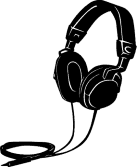 TAKE TO EACH STATION: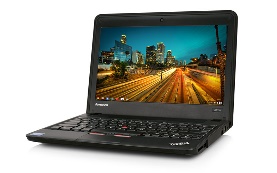 CHROMEBOOK & HEADPHONES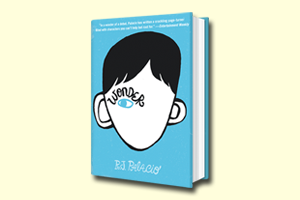 PENCILYOUR INDEPENDENT  BOOKRESPONSE SHEETEEOD – Everything Else Off Desk (other students will be sitting at your desk)Read the directions at each station before you begin. If you have a question, ask a group member BEFORE you ask a teacher.COOPERATE, BE RESPECTFUL, WORK HARDIf you finish a task early, you may read or create a magnetic poem (Mrs. H.’s web site/Poetry/ magnetic poetry button)